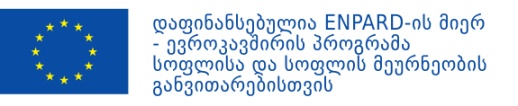 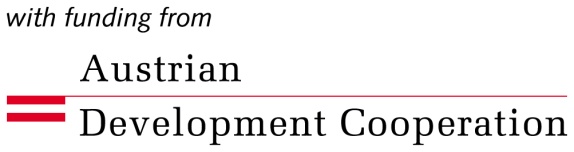 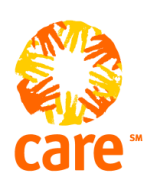 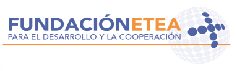 ქეა საერთაშორისო კავკასიაშიდანართი Iსაპროექტო იდეის განაცხადის ფორმა ზოგადი ინფორმაცია განმცხადებლის შესახებ პროექტის აღწერასიტუაციის ანალიზი, შემოთავაზებული პროექტის  ძირითადი მიზანი: პროექტის შესრულების ადგილი:  (მიუთითეთ ადგილმდებარეობა (სოფელი,თემი,ქალაქი), სადაც საქმიანობის განხორციელება      იგეგმება):  პროექტის სავარაუდო ხანგრძლივობა და ძირითადი საქმიანობის ჩამონათვალი: (მიუთითეთ პროექტის ვადები, გამოიყენეთ მოცემული სამოქმედო გეგმის ნიმუში)დასაქმებულთა რაოდენობა:  				(რამდენი ადამიანის დასაქმებას  გეგმავთ პროექტის განხორცილების პერიოდიში) მათ შორის ქალი:  		(ახალგაზრდა:          )		კაცი:  		(ახალგაზრდა:          )ბენეფიციართა ჯგუფების აღწერა და ბენეფიციართა/კლიენტების საერთო რაოდენობა, რომლებიც პროქტის განხორციელებით სარგებელს მიიღებენ: (თუ შესაძლებელია მიუთითეთ მამაკაცებისა და ქალების და სხვა ჯგუფების (ახალგაზრედბი, განსაკუთრებული საჭიროებების მქონე ადამიანები, ეთნიკური უმრირესობები) რაოდენობა)განმცხადებლის უნარ-ჩვევები და შესაბამისი გამოცდილება: (აღწერეთ განმცხადებლის მოკლე ისტორია, აღნიშნულ სფეროში შესაბამისი გამოცდილება  და კვალიფიკაცია) თანადაფინანსების აღწერა (აღწერეთ განმცხადებლის ფინანსური ან ნატურის სახით წარმოდგენილი კონტრიბუცია)გარემოზე ზემოქმედება (გთხოვთ, საფუძვლიანად დაასაბუთოთ, რომ წარდგენილი პროექტი და პროექტის ფარგლებში განხორციელებული ნებისმიერი საქმიანობა და ინიციატივა არ უქმნის რაიმე საფრთხეს გარემოს და სრულად შეესაბამება  საქართველოს კანონმდებლობას გარემოს დაცვის შესახებ)განმცხადებლის სახელი, გვარი/იურიდიული პირის სახელწოდებაგანცხადებლის იურიდიული სტატუსი:□   მომგებიანი□   არამომგებიანი □   სამთავრობო ორგანო □  ინდმეწარმე□   სხვა  					რეგისტრაციის თარიღი და ნომერი (ასეთის არსებობის შემთხვევაში): განმცხადებლის ოფიციალური მისამართი: განმცხადებლის   საკონტაქტო ინფორმაცია:მობ: ტელ:ფაქსი:ელ.ფოსტა:ზოგადი ინფორმაცია პროექტის შესახებზოგადი ინფორმაცია პროექტის შესახებწარდგენილი პროექტის ტიპი□   კომერციული პროექტი□   არაკომერციული პროექტი□   სხვა  					პროექტის სახელწოდება პროექტის მთლიანი ღირებულება 		 (ლარი)მოთხოვნილი საგრანტო თანხის ოდენობა		 (ლარი)განმცხადებლის კონტრიბუცია		 (ლარი)პროექტის დაწყების/დასრულების თარიღიპროექტის პარტნიორები  (არსებობის შემთხვევაში)პროექტის სამიზნე არეალი (თემი/სოფელი/ქალაქი) პროექტის სამიზნე ჯგუფი და ბენეფიციართა რაოდენობა #დაგეგმილი აქტივობებიგანმახორციელებელიწელი 1წელი 1წელი 1წელი 1წელი 1წელი 1წელი 1წელი 1წელი 1წელი 1წელი 1წელი 1#დაგეგმილი აქტივობებიგანმახორციელებელი1234567891011121მომზადება x XXX2განხორციელება xXX3დროში გაწერილი აქტივობები x